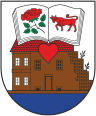 Vadovaudamasi Lietuvos Respublikos vietos savivaldos įstatymo 16 straipsnio 2 dalies 9 punktu, Lietuvos Respublikos švietimo ir mokslo ministro 2004 m. birželio 25 d. įsakymo Nr. ISAK-1019 „Dėl priėmimo į valstybinę ir savivaldybės bendrojo ugdymo mokyklą, profesinio mokymo įstaigą bendrųjų kriterijų sąrašo patvirtinimo“ (2018 m. balandžio 5 d. įsakymo Nr. V-322 redakcija) 3. punktu, Ukmergės rajono savivaldybės taryba  n u s p r e n d ž i a:1. Nustatyti priešmokyklinio ugdymo grupių ir vaikų skaičiaus vidurkį grupėje Ukmergės rajono savivaldybės ugdymo įstaigose 2020–2021 mokslo metais pagal priedą.2. Įgalioti Ukmergės rajono savivaldybės administracijos direktorių patvirtinti Ukmergės rajono savivaldybės ugdymo įstaigose 2020–2021 mokslo metais organizuojamo priešmokyklinio ugdymo modelius.Savivaldybės meras			Rolandas JanickasUkmergės rajono savivaldybės tarybos2020 m. kovo 26 d. sprendimo Nr. 7-59priedasUKMERGĖS RAJONO SAVIVALDYBĖS 2020–2021 M. M. PRIEŠMOKYKLINIO UGDYMO GRUPIŲ IR VAIKŲ SKAIČIAUS VIDURKIS GRUPĖJE * - Mišraus amžiaus vaikai , ugdomi pagal ikimokyklinio ugdymo programąUKMERGĖS RAJONO SAVIVALDYBĖS TARYBASPRENDIMASDĖL PRIEŠMOKYKLINIO UGDYMO GRUPIŲ IR VAIKŲ SKAIČIAUS VIDURKIO GRUPĖJE UKMERGĖS RAJONO SAVIVALDYBĖS ugdymo įstaigose2020–2021 M. M. NUSTATYMO 2020 m. kovo 26 d. Nr. 7-59UkmergėEil. Nr.MokyklaPriešmokyklinio ugdymo grupių skaičius/ vaikų skaičiusJungtinių grupių, įgyvendinančių priešmokyklinio ugdymo programas skaičius/ vaikų skaičiusIš visoIš visoPriešmokyklinio amžiaus vaikų skaičiaus vidurkis priešmokyklinio ugdymo programą įgyvendinančioje grupėjeMišraus amžiaus vaikų skaičiaus vidurkis priešmokyklinio ugdymo programą įgyvendinančioje grupėjeEil. Nr.MokyklaPriešmokyklinio ugdymo grupių skaičius/ vaikų skaičiusJungtinių grupių, įgyvendinančių priešmokyklinio ugdymo programas skaičius/ vaikų skaičiusGrupių, įgyvendinančių priešmokyklinio ugdymo programas, skaičiusPriešmokyklinio amžiaus vaikų skaičiusPriešmokyklinio amžiaus vaikų skaičiaus vidurkis priešmokyklinio ugdymo programą įgyvendinančioje grupėjeMišraus amžiaus vaikų skaičiaus vidurkis priešmokyklinio ugdymo programą įgyvendinančioje grupėje1.Vaikų lopšelis-darželis „Saulutė“2/40-24020-2.Vaikų lopšelis-darželis „Nykštukas“1/191/13+7*23216203.Vaikų lopšelis-darželis „Žiogelis“1/20-12020-4.Vaikų lopšelis-darželis „Vaikystė“1/191/11*+922814205.Pašilės progimnazijos ikimokyklinio ugdymo skyrius „Šilelis“-2/18*+172178,517,56.„Šilo“ progimnazija2/40-24020-7.Užupio pagrindinė mokykla2/37-23718,5-8.Užupio pagrindinės mokyklos Pabaisko pagrindinio ugdymo skyrius-1/4*+313379.Siesikų gimnazija1/9-199-10.Želvos gimnazijos1/10-11010-11.Želvos gimnazijos Žemaitkiemio ikimokyklinio ugdymo skyrius-1/4*+2122612.Taujėnų gimnazija-1/11 +4*111111513.Veprių pagrindinės mokyklos ikimokyklinio ugdymo skyrius-1/13*+61661914.Veprių pagrindinės mokyklos Sližių ikimokyklinio ugdymo skyrius-1/8*+1111915.Senamiesčio pagrindinės mokyklos Laičių pradinio ugdymo skyrius-1/6+5*1661116.Senamiesčio pagrindinės mokyklos skyrius Dainavos mokykla – daugiafunkcis centras-1/10*+31331317.Vidiškių pagrindinės mokyklos ikimokyklinio ugdymo skyrius-1/8+7*1881518.Deltuvos pagrindinė mokykla1/5-155-19.Rečionių universalus daugiafunkcis centras-1/5*+2122720.Balelių universalus daugiafunkcis centras-1/6*+2122821.„Ryto“ specialioji mokykla-1/ 3*+21225Iš viso:Iš viso:27/284+105*27/284+105*